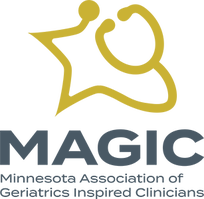 MAGIC EXHIBITOR/SUPPORTER AGREEMENTOn behalf of the Minnesota Association of Geriatrics Inspired Clinicians (MAGIC), we invite you to support the 2022 conference. This year's conference will be held as a live webinar on November 4, 2022, and In-Person at Midland Hills Country Club on November 5, 2022. We will record Keynote and Plenary Sessions for registrants who are not able to attend in person to view later, via a link that will be sent after the conference.* 

Contact info@minnesotageriatrics.org if you have questions about providing other support to this year's conference. 
PREMIER LEVEL - $5,000 and above includes:Introduce our Keynote SpeakerAcknowledgement in course materials and Acknowledgement of SupportLogo on the MAGIC website, with a link to your organization's webpageLogo in MAGIC’s six Topics newsletterUnlimited complimentary conference registrationsList of attendees (opt-in list includes name, degree and affiliation)Exhibit booth in exhibit hallGOLD LEVEL - $3,000.00 and above includes: 
Acknowledgement in course materials and Acknowledgement of SupportLogo on the MAGIC website, with a link to your organization's webpageLogo in MAGIC’s six Topics newsletterFour complimentary conference registrationsList of attendees (opt-in list includes name, degree and affiliation)Exhibit booth in exhibit hallSILVER LEVEL - $2,000 and above includes: 
Acknowledgement in course materials and Acknowledgement of SupportLogo on the MAGIC website, with a link to your organization's webpageLogo in MAGIC’s October Topics newsletterTwo complimentary conference registrationsList of attendees (opt-in list includes name, degree and affiliation)Exhibit booth in exhibit hallBRONZE/EXIBITOR LEVEL - $1,000 and above includes
Acknowledgement in course materials and Acknowledgement of SupportOne complimentary conference registrationList of attendees (opt-in list includes name, degree and affiliation)Exhibit booth in exhibit hallIf you are interested in providing an unrestricted educational grant, contact Heidi Holste at info@minnesotageriatrics.org directly. *This recorded option is informational only and is not for Continuing Education credit.  